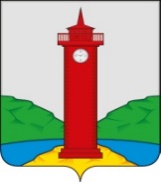 РОССИЙСКАЯ ФЕДЕРАЦИЯ
САМАРСКАЯ ОБЛАСТЬМУНИЦИПАЛЬНЫЙ РАЙОН ВолжскийСОБРАНИЕ ПРЕДСТАВИТЕЛЕЙ СЕЛЬСКОГО ПОСЕЛЕНИЯ КУРУМОЧТРЕТЬЕГО СОЗЫВА РЕШЕНИЕот «11» апреля 2018г                                                      № 151/41О ежегодном отчете Главы сельского поселения Курумоч муниципального района Волжский Самарской области о результатах деятельности Администрации сельского поселения Курумоч муниципального района Волжский Самарской области за 2017 годВ соответствии с Федеральным законом от 06.10.2003 года № 131-ФЗ «Об общих принципах организации местного самоуправления в Российской Федерации», руководствуясь Уставом муниципального района Волжский Самарской области, заслушав ежегодный отчет Главы сельского поселения Курумоч муниципального района Волжский Самарской области о результатах деятельности Администрации сельского поселения Курумоч муниципального района Волжский, Собрание Представителей Волжского района Самарской области РЕШИЛО:1. Ежегодный отчет Главы сельского поселения Курумоч муниципального района Волжский Самарской области о результатах деятельности Администрации сельского поселения Курумоч муниципального района Волжский Самарской области за 2017 год принять к сведению (прилагается).2. Настоящее решение вступает в силу с момента его подписания.3. Решение опубликовать в ежемесячном информационном вестнике «Вести сельского поселения Курумоч» и на официальном информационном сайте Администрации сельского поселения Курумоч .Глава сельского поселения Курумоч 			О.Л. Катынский Председатель Собрания представителей			Л.В. Богословская сельского поселения КурумочКулешевская  3021917ПРИЛОЖЕНИЕ                                                                     к Решению Собрания Представителей                                                                 сельского поселения Курумоч муниципального района Волжский Самарской области                                                                                 от  11.04.2018г № 151/41ЕЖЕГОДНЫЙ ОТЧЕТ ГЛАВЫ СЕЛЬСКОГО ПОСЕЛЕНИЯ   КУРУМОЧ МУНИЦИПАЛЬНОГО РАЙОНА ВОЛЖСКИЙ САМАРСКОЙ ОБЛАСТИ О РЕЗУЛЬТАТАХ ДЕЯТЕЛЬНОСТИ АДМИНИСТРАЦИИ   СЕЛЬСКОГО ПОСЕЛЕНИЯ   КУРУМОЧ МУНИЦИПАЛЬНОГО РАЙОНА ВОЛЖСКИЙ САМАРСКОЙ ОБЛАСТИ ЗА 2017 ГОДУважаемые  жители  поселения, депутаты,   руководители организаций, предприятий, учреждений!   Мы собираемся в начале года, чтобы подвести итоги и обозначить планы на будущее. Мы понимаем, что наша общая цель – развитие сельского поселения Курумоч, улучшение качества жизни населения, исполнение обращений жителей, работа в атмосфере  открытости, работа командой, работа на результат. Это масштабная задача, которую мы решаем шаг за шагом.  Хочу поблагодарить   наших жителей за активное участие в выборах Президента Российской Федерации 18 марта 2018 года.   	На территории сельского поселения Курумоч  в выборах Президента  приняли участие  76,7% избирателей, на избирательные участки пришли 3780 человек. Это говорит о высокой гражданской позиции жителей поселения, которые ответственно подошли к  выбору будущего нашей страны. За Путина В.В.  отдали голоса 76,5 %  избирателей, что на 12 % больше чем в 2012 году. Граждане принявшие участие в выборах доказали не словом, а делом о наличии настоящей, гражданской позиции, о том, что происходящее и в стране, и в родном селе, им не безразлично. Гражданин, использующий свой голос, достоин уважения, а максимальная явка - залог честных выборов.    	 Отдельно хочу поблагодарить активистов, общественников, старших по домам,   которые в предвыборный период в ходе адресного обхода рассказывали каждому жителю поселения о программе «Формирование комфортной городской среды». Выражаю благодарность членам избирательных комиссий, наблюдателям, руководителям учреждений, организаций и предприятий. Ваша поддержка, сплоченность еще раз подтвердили, что объединив силы, сплотившись мы  сможем сделать свою страну сильнее. Сельское поселение Курумоч включает в себя 4 населенных пункта с. Курумоч, пос. Власть труда, ж/д ст. Курумоч, ж/д ст. Мастрюково (ЖГИЗ), с административным центром в с. Курумоч.  Расстояние до областного центра г. Самара  - 40 км.  Несмотря на существующие финансовые трудности,   муниципальное образование живет и развивается стабильно.   Численность  населения сельского поселения Курумоч на 01.01.2018 года  составила 7670 человек.  В селе Курумоч проживает 6950 человек, это – 90,6 % всего населения. В поселке Власть труда -560 человек, что составляет – 7,3 %, в населенном пункте ж/д ст. Курумоч -132 человек или около 1,8 % всего населения, на ж/д ст. Мастрюково (ЖГИЗ)  проживает 28 человек. По возрастному  составу самую многочисленную группу населения составляет  население   трудоспособного  возраста  - 4437 человек (или 59 %   общей  численности). Детей всех возрастов- 1829 человек, это занимает  24 % в общей  структуре населения, 1404 человека являются пенсионерами, что составляет 18,0% в общей доле населения.В 2017 году у нас родилось 80 малышей, радует,  что шесть  семей стали многодетными, в них  появился на свет третий ребенок,   есть  семья, где  родился четвертый ребенок,  а в одной из семей родилась шестая девочка.  В итоге демографическая ситуация на территории муниципального образования   имеет положительную динамику. Баланс  населения  также   улучшился, из-за превышения числа прибывших (прибыло на территорию - 235 человек), над числом  выбывших с  территории поселения (выбыло -115 человек). В настоящее время депутатами собрания  представителей сельского поселения Курумоч являются 10 депутатов, по 1 депутату от каждого избирательного округа. Председатель Собрания представителей осуществляет свою деятельность на непостоянной  безвозмездной основе. В  2017 году  Собранием представителем сельского поселения   Курумоч  проведено-  13 заседаний. На  заседаниях  рассмотрено  и  принято 52 нормативно-правовых акта (Решений Собрания представителей сельского поселения). Проведено 17 публичных слушаний. Наша работа – это, прежде всего, работа для жителей и с жителями. Именно вы позволяете формировать наши текущие и перспективные планы развития поселения. Но как узнавать о запросах, потребностях граждан? Здесь не переоценить роль социальных коммуникаций. Старшие по домам, встречи с жителями, приемы граждан, обращения на  электронную  почту, официальный сайт администрации  и  социальные сети, с декабря 2017 года Администрация сельского поселения Курумоч имеет свой аккаунт в сети Твиттер, где так же освещает главные и значимые мероприятия, деятельность общественных объединений, организаций, что так же позволяет  вовремя корректировать наши действия.Доведение до сведения жителей поселения  официальной информации о социально-экономическом и культурном развитии, о развитии его общественной инфраструктуры и иной официальной информации осуществляется в информационном вестнике «Вести сельского поселения Курумоч», в 2017 году  издано 23 выпуска.В поселении работает  три   первичных  отделения партии «Единая Россия» их численность   составляет 50 партийцев. Единороссы принимают активное участие в проведении всех мероприятий на территории,  вносят свои конструктивные предложения. Большое внимание было уделено организации партийной деятельности на территории сельского поселения Курумоч. Партийцы активно поддерживают и участвуют в реализации федеральных и региональных партийных проектов. Проектный подход показал своею эффективность. В 2017 году приняли участие в проектах социальной направленности: «Лето с футбольным мячом», проходивший на территории Волжского района под руководством Главы района Макридина Е.А., в региональном проекте «Совет нашего дома», по инициативе членов «Единой России» совместно с бюджетными организациями проведены субботники, в том числе на кладбище проведен сбор макулатуры. Стало уже  традицией,  вызванной    ростом рождаемости, когда Администрация  приобретает   и  передает  в дар детскому отделению больницы     красочные в твердом переплете медицинские карточки (100 штук) для всех детишек, которые будут рождены в новом году. Совместными усилиями Администрации сельского поселения Курумоч и  руководства Женского совета проведена Акция «Помоги собраться в школу». Была оказана реальная помощь 20 ученикам из категории социально-незащищённых семей.В течение года совместно с Центром занятости населения и организациями-работодателями  велась активная работа по сохранению стабильности на рынке труда. Администрацией поселения предоставлено два  временных рабочих места для лиц с ограниченными возможностями, оказано содействие в трудоустройстве молодежи на общественные работы по благоустройству территории.   ОБРАЩЕНИЯ ГРАЖДАНАдминистрация сельского поселения Курумоч исполняла функции по рассмотрению обращений граждан. Компетентность, оперативность и  уважительное  отношение  к  человеку – вот  основные  критерии,  по  которым  оценивается  в  администрации  поселения  любой  сотрудник, входящий  в  контакт  с  населением.  За  отчетный   период поступило письменных обращений граждан 124.       Тематика обращений граждан в 2017 году:ЖКХ, коммунальное хозяйство  - 11   (9 %);Уличное  освещение- 2 (2 %);Благоустройство - 17 (14 %);Дорожная безопасность – 3 (2  %);Землепользование - 82 (66 %);Другие-9 (7 %).В том числе обращений: индивидуальных - 115, коллективных - 9.Главой  сельского поселения   Курумоч  утверждено 295 организационно - распорядительных  документов, в их числе:Постановлений  - 162;Распоряжений  по  основным  вопросам  деятельности  - 38;Распоряжений  по  личному  составу – 68.    Выдано  справок - 3464 шт. что на 10  % больше прошлого года.      Совершено    нотариальных действий – 525,   от исполнения которых  поступило в бюджет   -73,890 тыс.  руб. государственной пошлины. Каждое четвертое нотариальное действие совершено с выездом на дом  граждан.          Всего поступило с вышестоящих организаций в администрацию 1512 документов, на которые специалистами администрации  подготовлены и направлены ответы в полном объеме (1597 ответов). На воинском учете состоит 1622 чел.   Инспектором военно-учетного стола велась работа с уклонистами от воинского призыва и их родителями. В 2017 году призвано в ряды российской армии -13 призывниковАдминистрацией сельского поселения Курумоч  и структурным подразделением МБУ «Сельское поселение Курумоч» оказано населению 6 900 муниципальных услуг. За этими цифрами не только статистика, но и результат большого  совместного, коллективного  труда.  	 В   здании Администрации  обустроено рабочее место специалиста Многофункционального центра предоставления государственных и муниципальных услуг (МФЦ), который  на постоянной основе   ведет прием граждан.Муниципальное имущество поселения  создает материальную основу для реализации полномочий муниципального образования и предоставления муниципальных услуг гражданам и юридическим лицам. В результате проведенной работы в бюджет в 2017 году поступило доходов от использования имущества, находящегося в муниципальной собственности сельского поселения  на сумму 920,00 тыс. руб. против плана   887,7   00 тыс. руб. В 2017 году зарегистрировано право собственности    на:невостребованные паи, еще 14 долей; здание Администрации, Сквер ПобедыОформлены сервитуты на скважины, КНС.Общая площадь сельского поселения Курумоч муниципального района Волжский   составляет  6718 га.Сельскохозяйственные угодья занимают 64,7 %. Земли сельскохозяйственного назначения являются экономической основой поселения. 1429 га (32%)  сельскохозяйственных земель используется по назначению: зерновыми культурами -1319 га, картофель -10 га, овощей-100 га.На 19,5 га  располагается питомник Веры Глуховой.В хозяйствах всех категорий сельского поселения Курумоч  Волжского района имеется крупного рогатого скота 118   голов, в том числе коров - 71 голова,  свиней-100, овец и коз – 200 голов, 2400  голов птицы. Производство молока во всех категориях хозяйств за 2017 год составило 12 тонн, а производство на убой скота и птицы во всех категориях хозяйств за 2017 год составило  20 тонн.Для решения задач по увеличению производства сельскохозяйственной продукции в сельском поселении Курумоч   принята муниципальная программа развития сельского хозяйства 2016-2018 годы, а также разработан Порядок  предоставления субсидий, которые предусматривают оказание поддержки сельскохозяйственным товаропроизводителям на приобретение кормов для КРС, так за счет   местного  бюджета   была  увеличена и выплачена  субсидия в размере 3000  рублей на голову на приобритение кормов для КРС, выплачено 213 тыс.руб на 71 корову.  	Администрацией сельского поселения  завершена работа по   оформлению  в муниципальную собственность земельных паев  в счет невостребованных   земельных долей  на 140 долей, общей площадью 182 га.  Проведена работа по выделу их в натуре. Мы подготовили    земельные участки, площадью по 8 соток для молодых семей, с условием их   постоянного проживания  на территории сельского поселения Курумоч и когда один из супругов находится в возрасте до 35 лет. В ближайшее время наши молодые семьи получат правоустанавливающие документы. Это исторический момент в жизни нашего села: формируется новый молодежный поселок, и первые улицы носят глубоко символические названия: улица Дружбы, улица Миргородская!  Нужно знать, что за этим праздником и ярким событием стоит колоссальная, сложная и многодневная работа Администрации сельского поселения Курумоч, а именно: проведено более 120 - ти судов по оформлению невостребованных долей, выдел их в натуре,  изменение границ населенного пункта, межевание и постановка на кадастровый учет, изменение целевого использования земельного участка. ОБЩЕСТВЕННЫЕ ОРГАНИЗАЦИИ   	На территории сельского поселения Курумоч работают общественные организации: это Добровольная народная дружина, Женский и Общественный советы, первичное отделение инвалидов, первичный Совет ветеранов войны и труда. 	На территории поселения осуществляет свою деятельность ДНД.  Сегодня дружинники привлекаются для охраны общественного порядка и при проведении массовых мероприятий. Совместно с участковыми они патрулируют улицы населенных пунктов, пресекают факты хулиганства, распития спиртных напитков в общественных местах. На сегодняшний день в численность дружинников-10 человек.   	Активно работает первичное отделение инвалидов, которое возглавляет Афанасова Анастасия Михайловна. Актив отделения инвалидов оказал большую помощь в подготовке к выборам, состоявшимся в марте 2018 года. Отделение проводит мероприятия, участвует  в параолимпийских играх,  занимая призовые места. Администрацией сельского поселения Курумоч для осуществления деятельности первичному отделению инвалидов на безвозмездной основе предоставила помещение.   	Все  значимые  мероприятия  в поселении не проходят без участия первичного Совета ветеранов войны и труда, под руководством Бачинского Ивана Эдуардовича, численность первичного общества значительно увеличилась в последнее время. БЮДЖЕТДля успешного развития территории нужны ресурсы. Поэтому наши усилия были сконцентрированы на    увеличение доходной части бюджета. В итоге бюджет по доходам исполнен в сумме – 43 402,452 тыс.руб. при плановых показателях в размере 45 427,666 тыс.руб. (исполнение составило 95,5%).	 Это на  15 млн 451 тыс. руб. или на 26 %  меньше, чем в прошлом году.Структура доходной части бюджета в 2017 году состоял  из:налога на доходы физ.лиц (НДФЛ)-23% ( 9 млн.977 тыс.р.); дохода от уплаты акцизов на топливо-6  % (2 млн.390 тыс.руб);Налога  на имущество- 4% (1 млн. 686  тыс.руб.);Земельного  налога -47 % (20 млн. 511 тыс.руб);Дохода  от использования имущества  в муниц. собственности  и продажи - 7% (3 млн.50 тыс.руб);Безвозмездные поступления составили 13 % или 5 млн. 705 тысяч рублей. (это дотации на выравнивание бюджета и субсидии за выполнение экономич. показателей).	Среди показателей   за которые предоставляется субсидия – это собираемость налога. Масштабная работа проведена специалистами администрации по актуализации земельных участков, что позволило увеличить  налогооблагаемую базу и поступление доходов в местный  бюджет поселения. Земельный и имущественный налог в структуре доходов  бюджета поселения занимает значимую часть и составляет 51%.   	Поступление от земельного налога составило в  2017 году – 20 511,690 тыс. руб.,  что на 8,6 % больше  от уровня 2016 года (в 2016 году - было собрано земельного налога - 18 888,00 тыс. руб.). Поступление от налога на имущество   в 2017  составило   1 685 тыс. руб.,  что  на 77  %  или на 735,26 тыс.руб. больше предыдущего периода (в 2016  - 950,59 тыс. руб.)  На мой взгляд, серьезный потенциал связан с налоговой недоимкой  на 01.03. 2018 года она   составляет    18 млн. рублей.   Это огромные резервы увеличения дохода бюджета.Так только по физическим лицам  недоимка по земельному налогу  составляет- 7588593 тыс.руб,  на земельный налог с организаций -  7315122 тыс.руб., по налогу на имущество физических лиц - 951624 тыс.руб. Однако, у нас не достаточно рычагов для ее взыскания. Без активного взаимодействия  с органами ИФНС выполнить эту задачу практически невозможно. Нам крайне необходимо иметь возможность взаимодействовать с такими  не плательщиками. В течение года велась переписка с ИФНС, судебными органами. Так  ООО «СБС» снизило задолжность с 1 млн.руб. до 129 тыс. Задолжность АСКГ «АМОНД» составляет -285 тыс.руб., «Больверк»-229 тыс.руб., ООО «Земпроект»-373 тыс.руб., ООО «МИК»-2 млн.293 тыс.руб., ООО «Солнечная долина»- 2млн. 816 тыс.руб. А такое юридическое  лицо как  ООО «Инвест строй» имеет задолжность  6 млн.рублей. Имеется Решение суда о взыскании задолженности за счет имущества №11 от 26.01.2016, №1290 от 20.05.2016. Администрацией сельского поселения Курумоч направлено  письмо в   налоговую инспекцию ИФНС по Самарской области   о понуждении ИФНС   района г. Самары    направления искового заявления в суд. Но задолжности по-прежнему осталась. Как могут осуществлять деятельность юридические лица, имеющие такую  задолженность?   	Но и собственники имущества, не уплатившие налоги, должны понимать свою ответственность за не отремонтированные дороги, не построенные детские площадки, не освещенные улицы и парки. Наша общая задача - повышение уровня собираемости налогов, от эффективности этой работы зависит напрямую размер стимулирующих субсидий, уровень комфортности проживания  и  благоустройства  нашего общего дома.Расходы бюджета поселения исполнены в объеме 47 355,36 тыс. руб., что составляет 93% от годового плана. Меньше чем в 2016 году на 6 538 тыс. руб. Все расходы осуществлялись в рамках полномочий муниципального образования и согласно исполнения мероприятий муниципальных программ, принятых Администрацией сельского поселения Курумоч. В сруктуре расходов  на решение общегосударственных расходов потрачено 20 млн.333 тысячи (43 %);национальную оборону (осуществление воинского учета)-186 тыс.руб. в год;обеспечение безопасности и правоохранительную деятельность – 589  тыс.рублей, что составило 1,2%;национальную экономику - 4 млн. 686 тыс.руб. (10%);развитие личного подсобного хозйства -213 тыс.руб;на благоустройство потрачено -10 млн. 870 тыс.руб., что составило 23% в общей структуре бюджета;расходы на культуру составили 8 млн.978 тыс.руб. (19% в структуре бюджета);физическую  культуру и спорт-394 тыс.рублей. 	Анализ социально-экономического развития поселения  за отчетный период показал, что ситуацию в различных отраслях экономики поселения в целом можно охарактеризовать как стабильную.Стабильно работают такие предприятия как ООО «Авиакор-Железобетон» производит  изделий из бетона, увеличивая ежегодно  темпы отгрузки. По результатам работы за 2017 год предприятие получило прибыль. В 2017 году загрузка мощностей  составляет 90%, что превысило показатель 2016 г. Большую часть продукции завод отгружает на строительство площадки корпорации Кошелев.ООО «Завод по производству стальных шпунтовых конструкций №2 им. В. В. Гончарова»     На предприятии производится сварной трубчатый шпунт, который применяется при строительстве гидросооружений (причалов, набережных), транспортных развязок и возведении подпорных стен. Проектная мощность завода - 25 тыс. тонн металлоконструкций в год. Продукция предприятия полностью замещает импортные аналогиРазвитие малого и среднего предпринимательства   	По состоянию на 01.01.2018 г., по данным сельском поселении Курумоч зарегистрировано   134 субъекта малого и среднего предпринимательства, из них 38 субъектов малого предпринимательства и 96 индивидуальных предпринимателей. 	Основными мероприятиями по благоустройству были: содержание уличного освещения, расчистка и вывоз снега, содержание внутрипоселковых дорог, расчистка несанкционированных  свалок, обкос территории, ремонт детских площадок, устройство тротуаров, реконструкция и спил  деревьев,   установка ограждений на пешеходных тротуарах, приобретение вазонов, посадка декоративных растений, дератизация и дезинсекция,  акарицидные обработки мест массового пребывания и отдыха граждан, территории парков, скверов и кладбищ, отлов собак. Установлены два остановочных павильона, в ближайшее время будут установлены ее две остановки в поселке Власть труда. Нам удалось вовлечь жителей в процесс создания комфортной среды собственного проживания. Главный показатель эффективности нашей работы - востребованность населением  данных объектов. 	В прошедшем году продолжено  благоустройство парка им В.Л.Катынского. Приобретены декоративные скамейки, вазоны, уличные диваны,установлены шахматные столики.  Установлены декоративные парковые светильники, покрашено ограждение парка. К новому году приобретен декоративный световой фонтан, который подарил много радости жителям. Территория парка находится под  видеонаблюдением. По мере финансовой возможности благоустройство парка будет продолжено.Хочется выразить слова благодарности людям, чей вклад помогает стать нашему селу краше и ухоженее: большую помощь в благоустройстве оказывает  Данилов Владимир,   Садовый центр Веры Глуховой предоставляет на безвозмездной основе многолетние насаждения, индивидуальный предприниматель Платонов Вячеслав ежегодно безвозмездно передает  рассаду  однолетних цветов, которые высаживаются  в парке и на Обелиске славы. Помощь в выделении тротуарной плитки и бордюров оказало  ООО «Лидер», а также Калашников Игорь Камалович.        Тема чистоты на территории населённых пунктов, актуальна и сегодня. В отношении нарушителей санитарного порядка составлено – 20 протоколов, вручено – 39 предупреждений (извещений).	Многие жители частных подворий с работами по благоустройству вышли далеко за пределы своих усадьб. Хочу отметить  некоторых из них: Семья Синевых на улице Советской, Грыжановых на улице М.Горького. Очень радует, что таких примеров становиться с каждым годом больше. По результатам   традиционного     ежегодного  конкурса  по благоустройству   определяются   победители в каждой номинации. Все победители  на Дне села  были награждены денежной премией, подарками  и благодарственными письмами.	В образцовом содержании находится территория Храма и Дома культуры.	В результате участия администрации сельского поселения Курумоч в государственной программе Самарской области «Поддержка инициатив населения муниципальных образований Самарской области». Общественный проект  «Устройство сквера Победы по ул.Жигулевской» выиграл 1 млн.рублей. Общая стоимость проекта 1720 тыс. рублей. По состоянию на 01.04.2018 года денежные средства поступили на счет от физических и юридических лиц, с которыми были заключены договора: с Агеевым Алексеем, его юридическое лицо перечислило  50 тыс. рублей, с Игорем  Калашниковым также на 50 тыс. рублей, с Даниловым Владимиром и Сиваковой Оксаной ими был оказан вклад на сумму 230 тыс. рублей, с ООО «Лидер» на сумму 100 тыс. руб., средства Администрации составляют 300 тыс. рублей.    Весной 2018  года   будут начаты   работы по благоустройству сквера,  включающие в себя   устройство прогулочных дорожек, установку парковых светильников и уличных диванов.   Сквер будет носить название Сквер Победы. Начаты работы по санитарной обрезке существующих деревьев. ЖИЛИЩНО-КОММУНАЛЬНОЕ ХОЗЯЙСТВО Основная задача  МУП ЖКХ «сельское поселение Курумоч» - это организация водоснабжения и водоотведения, сбор и вывоз ТБО, проведение работ по благоустройству  в  сельском поселении Курумоч. Предприятие с 01.12.2014 г. является структурным подразделением Администрации сельского поселения Курумоч.  Среднесписочная численность - 85 чел. Главной задачей является – техническое переоснащение, обновление материальной базы, внедрение новых энергосберегающих технологий.Всего  за 2017 год оказано услуг на сумму  - 47606 тыс.руб. В том числе  за водоотведение  - 9841 тыс. руб., водоснабжене – 14349 тыс. руб.Сбор и вывоз ТБО- 4002 тыс. руб.Проведены ремонтно-восстановительные работы магистрального водопровода d=219 м, L=650 м.У  предприятия     имеются   трудности, такие как: 1. Степень износа систем водоснабжения (в среднем 80%).2. Выработка ресурса системы водозабора с. Курумоч (из 13 артезианских скважин остались в работе 2 артезианские скважины). Занимаемся оформлением  документов  по освоению земельного участка под дальнейшее строительство нового водозабора. Получена лицензия на освоение водозаборного сооружения Южно-Курумоченского месторождения подземных вод.Уличное освещениеНа территории поселения, в целях увеличения уровня освещенности улично-дорожной сети в 2017 году продолжена  работа по замене ламп уличного освещения на светодиодные в объеме 93% от общего значения. Замену ламп на светодиодное освещение планируется продолжить и 2018 году.     Остро стоит вопрос об   увеличении протяженности сетей уличного освещения, будем устанавливать светильники  по  тем улицам, которые ранее не были освещены, в первую очередь это касается нижней части села (ул. Полевая, ул. Садовая).   Мероприятия по уличному освещению в  2017 году  составили 3 091 тыс. руб. (6 % в общем объеме расходов).ДорогиВажное значение для жителей сельских населенных пунктов имеют дороги. Общая протяженность автомобильных дорог местного значения в населенных пунктах сельского поселения Курумоч – 140,3 км, в т.ч.:- с твердым покрытием (асфальт) – 23,45 км (лишь17 % от вех дорог);   В 2017 году   из федерального  бюджета  средства не выделялись. Из средств дорожного фонда  Администрации сельского поселения Курумоч проведены работы по асфальтированию проездов, а так же строительству тротуаров к подъездам во дворах многоквартирных домов по ул.Жигулевская, дома №1,2,3,4,5 , а так же во дворах по пр.Ленина№ 32,34,36 протяженность 2855 кв.м., на сумму -2 568,0 тыс.руб.    	Следует отметить, что ремонт и строительство дорог идет   медленными темпами. На сегодняшний день остро стоит вопрос строительства дорог по улицам Самарская, Горная, Степная, Советская, Садовая, М.Горького, необходимо провести капитальный ремонт улиц Молодежная, Жигулевская в с.Курумоч, Луговая, Озерная, Садовая в пос.Власть труда.  	Большая часть автодорог местного значения   и внутрипоселковых улиц находится в неудовлетворительном эксплуатационном состоянии (наличие выбоин и размывов).      Весной был  проведен   ямочный ремонт улицы проспект Ленины от школы до выезда на трассу и до больницы за счет средств муниципального дорожного фонда поселения.Своими силами асфальтовой крошкой отсыпаны стоянка у больницы, улица Садовая, М.Горького, Советская, съезд от храма до  ул. М.Горького, площадь у храма. Общая протяженность 1 500 м.   	Степень износа канализационных сетей  и оборудования очистных сооружений (75%). Эксплуатируются более 50 лет.  Задолженность населения за потребленные коммунальные услуги    только перед МУП ЖКХ составляет – 1703 тыс. рублей. Кроме того, задолженность Управляющей компании  составляет – 5624  тыс. руб. При администрации продолжает функционировать комиссия по работе с задолженностью населения за коммунальные услуги. Сведения о самых злостных неплательщиках регулярно доводятся до руководителей. Должники наконец, должны осознать свою личную ответственность за ежемесячную  оплату жилищно-коммунальных услуг в полном объеме(!) и начять  погашать свои  долги! От налаженного и эффективного взаимодействия ресурсоснабжаюих организаций и управляющей компании, в том числе от своевременной оплаты зависит бесперебойное обеспечение жителей коммунальными услугами.   Также напоминаю, что с августа 2014 года ежемесячная плата за капитальный ремонт общего имущества многоквартирных домов стала обязательной для всех собственников многоквартирных домов. Отмечу, на сегодня в рамках региональной программы в поселении уже отремонтировано 8 многоквартирных домов. Обращаю ваше внимание на то, что очередность проведения капитального ремонта определяется с учетом уровня собираемости взносов по многоквартирному дому.Администрация сельского поселения Курумоч в 2017 году принимала участие и заняла 1 место в Самарском областном конкурсе «Лидер ЖКХ».	За счет средств  администрации сельского поселения Курумоч  в декабре 2017 года были вставлны пластиковые окна в 3-х комнатной муниципальной квартире  по адресу: с.Курумоч, пр.Ленина,д.26, которая закреплена за несовершеннолетним ребенком Никитиной Анастасией, имеющей статус сироты.Ветерану Великой отечественной войны Моруженковой Марии Васильевне, проживающей по адресу: с.Курумоч, ул.Школьная,д.23 летом 2017 года проведены ремонтно-восстановительные работы по подводу летней воды.                                  Газовое хозяйствоАварийная бригада СВГК осуществляет  транспортировку  газа потребителям, эксплуатацию газовых сетей и объектов газового хозяйства, техническую эксплуатацию внутридомового газового оборудования. ПСЧ-159  	Пожарно-спасательная часть №159 (ПСЧ №159) входит в состав ПСО №46. Подразделение пожарной части создано в 1996 году. В 2008 году реорганизовано в ПСЧ №159 ПСО №46. На вооружении состоит 2 пожарных автомобиля основного назначения, в штате 16 чел. Кроме того часть оказывает большую помощь летом  в благоустройстве и содержанию фонтана в парке.1 сентября 2017 года к радости наших   жителей  после капитального ремонта открыта общественная баня, работа которой была остановлена летом 2016 года.Нами закуплен электрический котел на сумму 36 тыс. рублей, проведен  ремонт. Получены технические условия.  Мы сохранили и предоставляем все льготы  жителям на помывку.   Автотранспортным обслуживанием населения с. Курумоч и сельского поселения Курумоч занимаются индивидуальные предприниматели. Пассажирскими перевозками также занимаются индивидуальные предприниматели.По территории поселения для перевозки пассажиров с интервалом 20 минут проходит местный автобусный маршрут «Курумоч – Самара», проходящий через ж/д станцию Курумоч. По расписанию маршрут проходит и через п. Власть Труда. Количество единиц техники, обслуживающих маршрут -6. Предприятие, обслуживающее маршрут – ООО «Рейс».  Протяженность маршрута – 40 км.  Кроме того, по территории поселения проходят школьные маршруты:    п. Власть Труда – с. Курумоч;   ж/д станция Курумоч – с. Курумоч;   с. Старая Бинарадка – с. Курумоч.В целях исполнения мероприятий по созданию безопасного движения оборудованы пешеходные переходы у образовательных учреждений: у школы  и у детского сада установлены светофоры, дорожные знаки на общую сумму 500 тыс. рублей. Данные мероприятия произведены в соответствии с требованиями ГИБДДПредупреждение и ликвидация ЧСРазработан и утвержден  «План основных мероприятий сельского поселения Курумоч муниципального района Волжский в области гражданской обороны, предупреждения и ликвидации чрезвычайных ситуаций, обеспечения пожарной безопасности и безопасности людей на водных объектах  на 2017 год».Согласно Плану   все мероприятия проведены в полном объеме.    В конкурсе учебно-консультационных пунктов наш учебный класс занял 1 место. С началом пожароопасного периода проведена штабная тренировка по готовности населенного пункта,  граничащего с лесом ж/д ст.Мастрюково,  к лесным пожарам. населенный пункт готовится в соответствии с требованиями. Из числа жителей создана добровольная пожарная дружина.  	По итогам тренировки  дана высокая оценка готовности сил и средств к защите от лесных пожаров. Ежегодно проводится проверка   готовности детского оздоровительного центра «Волжанин» к защите от ЧС связанных с пожарами, Администрация оказывает действенную помощь в проведении тренировки.     Все пожарные гидранты  находятся в исправном состоянии. Ежегодно весной, с наступлением пожароопасного периода   проводится опашка территории всех населенных пунктов.  Меры социальной поддержкиРеализацией государственной политики в сфере социального обслуживания пожилых граждан  и инвалидов на территории сельского поселения Курумоч занимается Курумоченское отделение ГБУ СО  «Центр социального обслуживания на дому». Работает 12 социальных работников и 1 заведующая.  Работа  отделения обслуживания граждан пожилого возраста  сельского поселения Курумоч имеет высокую оценку со стороны  жителей. Руководитель отделения Тарасова Ольга Николаевна. Ежегодно увеличивается число граждан, нуждающихся в социальном обслуживании на дому. За отчетный период обслужено 117 человек. С 2014 г. по 2017 г. 63 семьи получили соц. помощь  по социальному контракту на сумму 1920439 руб., из них 56  семей получили соц. помощь для ведения личного подсобного хозяйства (на приобретение теплиц, коров, кур). Администрация сельского поселения Курумоч предоставила в безвозмездное пользование помещение для осуществления деятельностиОбразование  На территории сельского поселения Курумоч функционирует школа, 2 детских сада. В них обучается 772 школьника, 345 детей дошкольного возраста, работает 81 педагог. Окончили школу с медалями 6 выпускников.84 учащихся подвозят 4  школьных автобуса по 3 школьным маршрутам. Горячим питанием в 2017 году было охвачено 570 учеников. В школе имеется паспортизированный музей. В последние три года отмечается стабильный рост охвата детей с 1 года до 6 лет дошкольной образовательной услугой.  В плане образовательной деятельности стабильно  школа показывает высокие результаты. Средний балл по ЕГЭ повысился по сравнению с 2016 годом по основным предметам. Необходимо  провести обустройство школьного двора. Требуется строительство комплекса  спортивных сооружений предназначенных  для выполнения учебных программ по физическому воспитанию школьников.По состоянию на 01.01.2018 года очередность в детские сады составляет  210 детей (общая очередь)За счет средств муниципального района Волжский разработан проект строительства детского сада в с. Курумоч на 160 мест, получено положительное заключение государственной экспертизы проекта. Все с нетерпением ждем  начала  строительства.    Остро стоит  проблема ремонта двух существующих зданий, зданиям  по 50 лет. КультураВ 2017 году широко отмечали 72 годовщину окончания Великой Отечественной войны.  Проводились праздничные мероприятия, акции, такие как «Бумажный журавлик», всероссийские   акции «Георгиевская ленточка» и «Письмо Победы», День Памяти и скорби.  В День Победы наряду с живущими ныне праздничным парадом прошли более сотни бойцов «Бессмертного полка». В подготовке к проведению Дня Победы, чествовании  ветеранов приняли активное участие предприниматели нашего поселения: на средства собранные ими приобретались продуктовые наборы, цветы, подарки, проводилось чаепитие. Традиционно ООО «Губернская» ежегодно выделяет  денежные  средства  и транспорт для     организации поздравлений ветеранов на дому.В 2017 году состоялись важные события в культурной жизни сельского поселения Курумоч. Творческие коллективы участвуют и занимают высокие места в  районных и межмуниципальных конкурсах-фестивалях различных жанров:Всего в Доме культуры работает 33 творческих коллектива, в них – 347 участников, детей - 203 человека в 17 коллективах, молодежи- 52 человека в 6 коллективах, взрослых 92 в 10 коллективах.                                                                                                                                                                                                                                                                                                                                                                                                                                                                                                                                                                                                                                                                                                                                                                                                                                                                                                                                                                                                                                                                                                                                                                                                                                                                                                                                                                                                                                                                                                                                                                                                                                                                                                                                                                                                                                                                                                                                                                                                                                                                                                                                                                                                                                                                                                                                                                                                                                                                                                                                                                                                                                                                                                                                                                                                                                                                                                                                                                                                                                                                                                                                                                                                                                                                                                                                                                                                                                                                                                                                                                                                                                                                                                                                                                                                                                                                                                                                                                                                                                                                                                                                                                                                                                                                                                                                                                                                                                                                                                                                                                                                                                                                                                                                                                                                                                                                                                                                                                                                                                                                                                                     Учреждение успешно функционирует и предоставляет платные услуги: проведено 156 мероприятий с участием 8042 человека, заработано 601 тыс.рублей.     	Хор русской песни «Надежда завоевал Гран-При в Межмуниципальном конкурсе–фестивале народного песенного творчества им. Ю.Новикова «Поет село родное-2017», и  был представлен Муниципальным районом Волжский на 2-ом Всероссийском конкурсе исполнителей народной песни «Стрежень», став Лауреатом  1 Степени.23 творческих коллектива (191 участников) приняли участие в областных, Всероссийских, Международных и Межмуниципальных конкурсах, из них  22 коллектива удостоились звания Лауреатов (119 участников).Библиотека      Деятельность библиотеки  МБУК «Центр культуры» сельского поселения Курумоч  в течение 2017 г. была направлена на оказание услуг  по выдаче во временное пользование документов из библиотечного фонда. Количество зарегистрированных читателей в 2017 году в библиотеке составило 1451 человек, против 1427 в 2016 г. Количество посещений – 27541 против 26989 в 2016 г., книговыдача увеличилась на 552, и составила – 98 %.   В свою работу библиотеки стали внедрять современные информационные технологии, с помощью которых  проводили электронные презентации, викторины. На базе сельской библиотеки совместными усилиями первичного отделения инвалидов  и первичного Совета ветеранов войны и труда  в 2017 году был создан клуб «Оптимист».В 2017 году было приобретено 691 книги на сумму 189 тыс. 580 руб.  Проведен в помещение библиотеки интернет  с доступной территорией вай –фай.  Благоустроена и территория  библиотеки: проложены пешеходные дорожки; разбиты цветники. Детская школа искусств      Детская школа искусств №3 с Курумоч, успешно функционирует во всех направлениях своей образовательной деятельности.      В настоящее время в ДШИ обучаются 180 учащихся и работает 14 преподавателей, из которых 8 имеют высшую квалификацию.	В   детском отделении  Курумоченского  отделения  ГБОУЗ действует выставка работ учащихся  художественного отделения ДШИ.Это  учреждение  можно по праву назвать культурным  центром села. Где происходит воспитание гармоничной, духовно богатой и высоко культурной личности.     Учащиеся – 11 коллективов принимали участие в 56 конкурсах, в том числе в  Международных, Всероссийских, областных, региональных, городских и зональных конкурсахи получили около 80 наград   	 В настоящее время  существует необходимость: в реконструкции   системы отопления помещения школы.ЗдравоохранениеКурумоченское отделениеВ 2017 году выполнен план по дополнительной диспансеризации взрослого населения, проводились профилактические осмотры взрослого  и детского населения. Охват диспансерным наблюдением приближается к целевым показателям.  На первом месте среди взрослых в структуре общей заболеваемости  болезни системы кровообращения, на втором –органов дыхания, на третьем –болезни костно-мышечной системы. Четвертое и пятое место занимают болезни мочеполовой системы и органов пищеварения.Основные проблемы на сегодняшний день обеспечить полноценный прием в детской консультации, достижение целевых показателей  по заболеваемости, диспансерному наблюдению.Спорт    Доля населения, регулярно  занимающегося спортом  18 %. Этот показатель включен в оценку эффективности деятельности органов местного самоуправления и является не достаточно   высоким.  За минувший 2017 год  на территории сельского поселения Курумоч  было проведено более 50 мероприятий, различной направленности это и гражданско-патриотические, и экологические, спортивные  мероприятия, направленные на организацию досуга подростков и молодежи, также поддержку творческой активности, а также мероприятия, направленные на профилактику негативных зависимостей в молодежной среде.        В сельском поселении Курумоч современные объекты физической культуры и спорта расположены в селе  Курумоч:– спортивные залы общеобразовательной школы (малый зал  большой зал) после ремонта;Имеется старая хоккейная  коробка, футбольное поле.В остальных населенных пунктах спортивные сооружения отсутствуют.Имеется бассейн, который находится в частной собственности.   В сельском поселении Курумоч отсутствуют современные спортивные сооружения.Площадь спортивных залов и плоскостных спортивных сооружений ниже норматива. Строительство новых современных спортивных сооружений значительно повысит интерес к регулярным занятиям физической культурой и спортом и к здоровому образу жизни:     Сельское поселение живет активной, насыщенной спортивной, культурной жизнью, нам есть, кем гордиться. Благодаря усердию, таланту ребят, профессионализму тренеров и педагогов, поддержке родителей, наше село  звучит с пьедесталов областных, всероссийских и даже всемирных соревнований, конкурсов и олимпиад. Спасибо всем и каждому за труд и победы.Хоккейная  команда «Жигули» стала чемпионами   области в очередной раз. Во Всероссийских лично-командных соревнованиях по шахматам среди учащихся наши ребята заняли все призовые места.Футбольная команда «Жигули» стала чемпионом муниципального района Волжский по футболу.Большим подарком для любителей спорта стало открытие частными инвесторами  на территории сельского поселения Курумоч    Центра  Боевых Искусств.      Материально-техническая база спортивного зала   соответствует   стандартам  спортивных сооружений. Спортивный зал оснащен современным спортивным оборудованием  и инвентарем, полностью   приспособлен для занятий по карате, кикбоксингу и проведения  силовых тренировок.   Зал обеспечен оборудованием для различных уровней и этапов тренировочного процесса.  Спортсмены показывают высочайшие результаты, и все они являются ориентиром  и примером  для подражания   молодежи, которая равняется  на лучших.Общее количество молодежи, занятой в спортивных секциях сельского поселения Курумоч  -380 человек.  Всего на развитие молодежной политики, а также физической культуры и спорта израсходовано – 394 тыс.руб.  Сельское поселение Курумоч, как и вся страна в целом, столкнулось с экономическими сложностями, для обеспечения устойчивого развития экономики и социальной стабильности в поселении принят план мероприятий, который включает в себя реализацию программных мероприятий, оптимизацию расходов.        За всеми цифрами в докладе стоят реальные возможности, которые стали доступны жителям поселения.   	Это общий результат  работы администрации, депутатского корпуса, трудовых коллективов всех без исключения предприятий, учреждений и организаций, представителей малого и среднего бизнеса и всех   жителей нашего поселения. В наступившем 2018 году нам необходимо:повысить собираемость имущественного и земельного налога;повысить уровень показателей  необходимых для увеличения стимулирующих субсидий;снизить задолженность населения перед предприятиями за газоснабжение, теплоснабжение, водоснабжение, водоотведение; заключать договора и оплачивать вывоз мусора, что позволит повысить качество предоставляемых услуг этими предприятиями населению.	Считаю одной из самых важных задач это повышение    активности граждан, путем вовлечения их в решение актуальных проблем поселения, главным образом активное участие в выборах, благоустройство и наведение чистоты на территории поселения, в    решение вопросов местного значения. В 2018 году предстоит  еще  одно важное  политическое событие: каждому из нас предстоит сделать свой выбор за  губернатора Самарской области в сентябре. Призываю не отсиживаться дома, а взять на себя ответственность за общее будущее - мы связаны одной судьбой. И только наша активная жизненная и гражданская позиция придаст импульс развития поселению, области, России.  	 Благодарю за поддержку всех жителей, собрание Представителей, руководителей предприятий, общественников, подрастающее поколение.  Конечно, не состоялся бы отчет в таком формате без поддержки всей Администрации муниципального района Волжский. Для меня честь быть в этой команде. Спасибо  главе муниципального района Волжский  Макридину Евгению Александровичу и куратору нашего поселения, заместителю главы района  Лысиковой Ольге Геннадьевне за поддержку и плодотворное взаимодействие.  	Перед нами стоит еще огромное количество задач:  и в жилищно-коммунальном хозяйстве, и в благоустройстве, и в социально-культурной жизни. Но если есть задача, значит, есть и решение. До идеала, безусловно, ещё далеко. Главное - видеть цель и не спотыкаться о преграды.  У нас есть желание и силы сделать все для того чтобы и дальше решать проблемы,  волнующие жителей поселения,  мы сделаем все от нас зависящее, мы хотим быть здоровыми и счастливыми, мы хотим лучшего для наших детей,  для  этого  мы работаем,  ради этого мы здесь. Здесь не поспоришь с нашим Президентом Владимиром Владимировичем Путиным: «нет такой силы, способной остановить движение России вперед», нужно «идти от победы к победе!».